Checklist monitor visite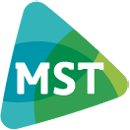 Deze checklist bevat een overzicht van de punten waarop tijdens de monitorvisite gecontroleerd kan worden. De monitor kan de checklist gebruiken als hulpmiddel tijdens de visite. Titel studieMETC-nummer/Lokaal registratienummerHoofdonderzoeker Ingevuld doorDatum bezoekAanwezig studiepersoneelBezochte afdeling(en)Bekeken patiëntenNr.Vragenjaneen.v.t.Opmerkingen/Toelichting1Goedkeuring METC, RvB en andere bevoegde instanties1.1Is de studie (en eventuele amendementen) goedgekeurd door een METC?1.2Is de studie goedgekeurd door andere bevoegde instanties?(CCMO bij geneesmiddelenstudie, IGZ bij medische hulpmiddelenstudie)1.3Heeft de Raad van Bestuur toestemming gegeven voor de start van de studie (op basis van het advies t.a.v. de lokale uitvoerbaarheid van de Lokale beoordelingscommissie)2Studie status & patiëntenstroom2.1Is de recruitment volgens planning?2.2Te behalen aantal inclusies2.3Datum eerste patiënt geïncludeerd2.4Totaal aantal patiënten gescreend2.5Totaal aantal patiënten screening failure (patiënten die informed consent hebben afgegeven, maar o.b.v. in-/exclusiecriteria alsnog uitvallen na screening)2.6Totaal aantal patiënten geïncludeerd2.7Totaal aantal patiënten afgerond2.8Totaal aantal patiënten uitgevallen (indien relevant noteer reden)2.9Datum laatste patiënt uit de studie2.10Is de screeningslijst van proefpersonen (subject screening log) volledig en correct ingevuld? 2.11Is de inclusielijst van proefpersonen (subject inclusion log) volledig en correct ingevuld? 2.12Is de codelijst van proefpersoon identificatie (subject identification code list) volledig en correct ingevuld? 3Investigator Site File (ISF) / Trial Master File (TMF)3.1Is de TMF / ISF compleet en up-to-date? Gebruik voor de check op compleetheid de voorbeeld inhoudsopgave van ISF/TMF in bijlage 9.1 van de STZ SOP VL4 Studiedossiers (ISF / TMF).  3.2Is de TMF/ISF opgeslagen op een veilige plek? Afsluitbare ruimte/kast: toegankelijk voor medewerkers betrokken bij het onderzoek.3.3Komen de versies van de documenten in de ISF overeen met de goedgekeurde versies door de METC/CCMO/bevoegde instanties?3.4Zijn alle documenten/certificaten in de ISF nog geldig? Bv. verzekeringscertificaten, IB (dient jaarlijks herzien te worden).3.5Is de startdatum van de studie gemeld bij de METC?3.6Is de jaarlijkse voortgang gemeld aan de METC?3.7Is het monitor visite log getekend?3.8Is er een monitorrapport aanwezig?4Informed consent procedure4.1Zijn de getekende proefpersoneninformatie- en toestemmingsformulieren van alle proefpersonen beschikbaar? 4.2Zijn alle getekende proefpersoneninformatie- en toestemmingsformulieren voorzien van een uniek versienummer en/of –datum die overeenkomt met de goedgekeurde versie van de METC?4.3Zijn de toestemmingsformulieren getekend op een tijdstip dat voorafgaat aan de eerste studiehandelingen bij een proefpersoon?4.4Zijn alle toestemmingsformulieren correct ingevuld, gedateerd en getekend door de proefpersonen en/of wettelijke vertegenwoordigers?Wilsbekwame vanaf 18 jaar: ondertekening door deelnemer zelf.  Wilsonbekwame vanaf 18 jaar: ondertekening door wettelijke vertegenwoordiger. Kind onder de 12 jaar: ondertekening door beide ouders/voogd. Kind van 12 t/m 17 jaar: ondertekening door zowel kind als beide ouders/voogd.4.5Zijn alle toestemmingsformulieren correct ingevuld, gedateerd en getekend door of namens de hoofdonderzoeker?Indien iemand anders dan de hoofdonderzoeker getekend heeft, dient gecheckt te worden in de delegation log of degene die getekend heeft hiertoe gemachtigd was door de hoofdonderzoeker.4.6Hebben beide tegelijkertijd getekend? (of in ieder geval: heeft de patiënt vóór de onderzoeker getekend? Bij onduidelijkheden, vraag de procedure na.)4.7Patiëntnummer ingevuld op het formulier?4.8Proces te volgen in de source en in overeenkomst met het protocol?4.9Is deelname van alle proefpersonen duidelijk genoteerd in patiëntenstatus?5In- en exclusiecriteria5.1Voldoen geïncludeerde proefpersonen aan in-en exclusiecriteria?5.2Zijn de gerapporteerde in- en exclusiecriteria consistent met de brondocumenten?6Source Data Verification (SDV)6.1Zijn de Case Report Forms (CRFs)  van alle proefpersonen beschikbaar?6.2Zijn de CRFs ingevuld door medewerkers die door de hoofdonderzoeker hiertoe gemachtigd zijn volgens de delegation log?6.3Zijn de CRFs op tijd ingevuld? Richtlijn is binnen 1 week na visite datum6.4Zijn correcties/wijzigingen in de CRFs nog steeds leesbaar en van een toelichting voorzien inclusief datum en paraaf (audit trail)?6.5Zijn de CRFs consistent met de brondocumenten?6.6Eindpunten die geen onderdeel zijn van CRF:Zijn eindpunten gerapporteerd aan de betreffende instanties (zoals afgesproken/beschreven in protocol)? Bijv. aan sponsor, board, etc.Controleer op niet gerapporteerde eindpunten6.7Is de volgorde van behandeling volgens protocol (incl. tijdlijn / visite window)?6.8Zijn alle queries in de database / CRFs beantwoord?6.9Zijn de ingevulde dagboekjes van alle proefpersonen beschikbaar?6.10Zijn de dagboekjes volledig en correct ingevuld?6.11Zijn de ingevulde vragenlijsten van alle proefpersonen beschikbaar?6.12Zijn de vragenlijsten volledig en correct ingevuld?7Studieteam en taken/bevoegdheden7.1Is de delegation log beschikbaar en up-to-date?7.2Zijn de (getekende) CV’s van alle leden van het onderzoeksteam aanwezig in de ISF?7.3Zijn de medewerkers die vermeld staan op de delegation log bevoegd tot het uitvoeren van de gedelegeerde handelingen (volgens het CV)? 7.4Is de hoofdonderzoeker GCP of BROK gecertificeerd?7.5Is er een trainingslog aanwezig betreffende studie-specifieke taken?7.6Zijn er instructies voor de uitvoer van studieprocedures aanwezig?7.7Zijn er nog wijzigingen in het studieteam? Zo ja:Is de delegation log en handtekeningenlijst aangepast?Is er een getekend en gedateerd CV aanwezig in de TMF?Zijn ze getraind op het protocol en studie procedures?Zijn ze getraind op het gebruik van het eCRF?7.8Zijn lab en/of apotheek GLP/GMP gecertificeerd?8Logistiek data, privacy en dataveiligheid8.1Zijn documenten (papier/elektronisch) met informatie waaruit de patiënt geïdentificeerd zou kunnen worden, opgeslagen in afsluitbare ruimten en/of in een beveiligde digitale omgeving? Alleen daartoe gemachtigde personen kunnen de gegevens raadplegen. Documenten met naar de proefpersoon herleidbare gegevens mogen het ziekenhuis niet verlaten.8.2Worden er persoonsgegevens vermeld op de studiedocumenten (bv. CRF, dagboekjes, vragenlijsten)? Alleen het unieke studienummer wordt vermeld. Uitzondering hierop: codelijst proefpersonen en ingevulde toestemmingsformulieren.8.3Is er een datamanagementplan aanwezig?8.4Wordt er gebruik gemaakt van een gecertificeerde database? Voor het verzamelen van studiedata wordt gebruik van een database die voldoet aan de eisen die GCP daaraan stelt, geadviseerd. Dus geen Excel, maar researchmanager, castor, open clinica, e-dream. Is de database voorzien van audittrail?Is de database beveiligd waardoor inzage van gegevens door onbevoegde personen wordt voorkomen?Is er een (adequaat) reservebestand?Is de blindering gegarandeerd?8.5Wordt een lijst bijgehouden met personen die bevoegd zijn om veranderingen aan te brengen in de database? (delegation log)8.6Controleer logistiek van CRFs: verzending papieren CRFs, versturen electronische data, in multicenter studies kopie op site8.7Controleer procedure van datastroom en query behandeling: data invoer, controles, queries data manager, queries monitor, data correctie, speciale aandacht voor processen in multicenter studies9Studiemedicatie / drug accountability9.1Is de drug accountability log volledig en correct ingevuld?9.2Is de medicatie/het onderzoeksproduct op de juiste wijze opgeslagen? (zie protocol)9.3Zijn er temperatuurafwijkingen gemeten?9.4Is er medicatie/onderzoeksproduct vernietigd of teruggestuurd naar de apotheek?9.5Is de houdbaarheid van de producten nog binnen de limiet?10Randomisatie10.1Zijn instructies voor randomisatie beschikbaar?10.2Is de deblinderingsprocedure beschreven en zijn de eventuele noodenveloppen voor deblindering vindbaar?10.3Zijn van alle patiënten gegevens van de randomisatie aanwezig?10.4Randomisatielijst aanwezig?10.5Zijn de randomisatieprocedures gevolgd?10.6Is de blindering verbroken?10.7Zo ja, zijn de juiste procedures gevolgd?11Veiligheidsinformatie11.1Zijn er SAE’s / SADEs / SUSARs gerapporteerd sinds de laatste monitoring visite?11.2Zijn er aanwijzingen dat voor gemiste (S)AE’s? Te denken valt aan: ziekenhuisopname, aanpassingen medicatie, nieuwe / aangepaste behandeling, of andere aantekeningen in EPD die wijzen op een (S)AE. 11.3Worden SAEs/SUSARs correct vastgelegd? Is het SAE formulier correct ingevuld?11.4Klopt de SAE/SADE/SUSAR informatie met de brondocumentatie?11.5Zijn alle vragen met betrekking tot de SAEs/SADEs/SUSARs opgelost?11.6Zijn SAEs/SUSARs binnen de wettelijke termijnen gerapporteerd aan de bevoegde instanties (METC, CCMO, IGZ, etc.)?11.7Zijn de SAEs/SADEs/SUSARs opgestuurd naar andere instanties zoals afgesproken / beschreven in protocol? (kan sponsor zijn, etc.)11.8Is een jaarlijkse veiligheidsrapportage opgesteld en ingediend bij de METC?12Voortgang en studieresultaten12.1Is de startdatum van de studie gemeld bij de METC?12.2Is een jaarlijkse voortgangsrapportage ten aanzien van de studie opgesteld en ingediend bij de METC? (indien van toepassing)13Protocolcompliance13.1Zijn er sinds de laatste monitor visite protocol deviaties geweest? 13.2Zijn protocol deviaties correct gerapporteerd en/of hersteld?13.3Zijn de betreffende instanties op de hoogte gesteld van de protocoldeviatie zoals afgesproken/beschreven in protocol? Bijv. de sponsor13.4Zijn preventieve acties genomen ter voorkoming van nieuwe protocol deviaties?13.5Zijn er gemiste/niet gerapporteerde protocol deviaties?